United Methodist Men is pleased to announce the availability of our Men's Ministry training course entitled Understanding Men's Ministry. This course is intended for use as a conference, district or local learning resource as well as an Advanced Lay Speaking Ministry training course. It is now available for purchase through Man in the Mirror.For more information or to schedule please contact GCUMM @615-340-7145Partners for this course: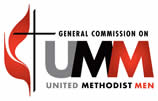 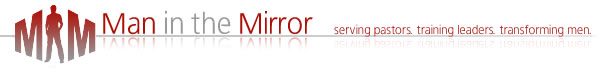 